                      AL SINDACODEL COMUNE DI MONTEBELLO DELLA BATTAGLIAOGGETTO: Domanda di iscrizione nella lista aggiunta di cittadini di uno Stato membro dell’Unione Europea, per le Elezioni del Parlamento Europeo._l_ sottoscritt_ ________________________________, nat_ a ____________________________ il _______________,  residente in  _____________________________, cap. ____________ via __________________________________,  e-mail _______________________________________,tel _____________________________, cell. _________________________, CHIEDEai sensi del decreto legge 24 giugno 1994, n. 408, convertito con modificazioni dalla legge n. 483/94, e modificato dalla L. n. 128/1998, di essere iscritto/a nella lista elettorale aggiunta dei cittadini di uno Stato membro dell’Unione Europea, per poter esercitare il diritto di voto per le Elezioni del Parlamento Europeo. DICHIARAsotto la propria personale responsabilità e consapevole delle sanzioni penali nel caso di dichiarazioni non veritiere: - di volere esercitare esclusivamente in Italia il diritto di voto; - di essere cittadin__     ______________________;- di essere iscritto nelle liste elettorali dello Stato membro di origine   ____________________;- che il proprio indirizzo nello Stato di origine è il seguente ________________________________________________________________________________- di essere in possesso dei diritti politici (ovvero di non avere riportato condanne penali che implichino la perdita del diritto elettorale).- il possesso della capacità elettorale nello Stato di origine;- l’assenza di un provvedimento giudiziario, penale o civile, a carico, che comporti la perdita dell’elettorato attivo per lo Stato di origine.___________________, lì _____________ 202__FIRMA_______________________________Si allega copia fotostatica non autenticata di un documento di identità.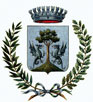 COMUNE DI MONTEBELLO DELLA BATTAGLIA(Provincia di Pavia)Via Roma, 51- tel. 0383-82648 fax. 0383-890607e-mail: servizioamministrativo@comune.montebellodellabattaglia.pv.itpec:comune.montebellodellabattaglia@legalpec.itInformativa sul trattamento dei dati personali ai sensi degli art. 13 del Regolamento (UE) 2016/679I dati sopra riportati sono prescritti dalle vigenti disposizioni ai fini del procedimento per il quale sono richiesti e verranno utilizzati esclusivamente per tale scopo.L’informativa ai sensi dell’art. 13 del GDPR 679/2016 è disponibile al seguente link: https://www.comune.montebellodellabattaglia.pv.it/amministrazionetrasparente/altri-contenuti/dati-ulteriori/privacy